Филиал муниципального автономного общеобразовательного учреждения«Прииртышская средняя общеобразовательная школа» - «Абалакская средняя общеобразовательная школа»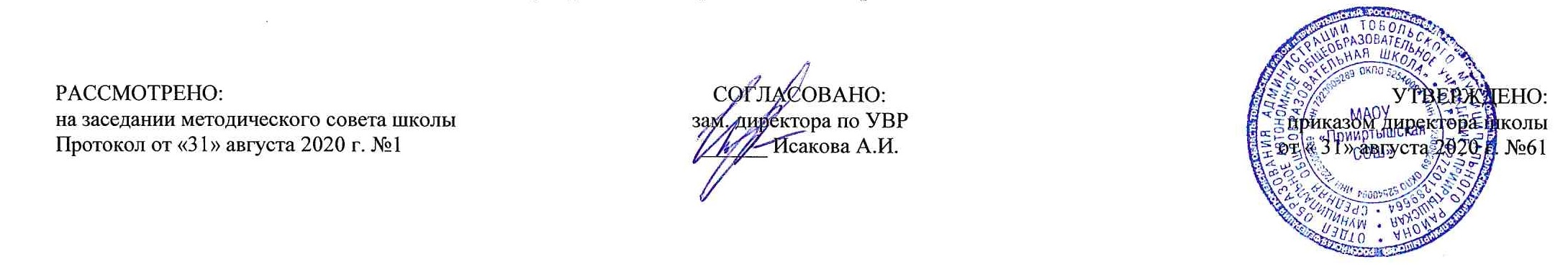 РАБОЧАЯ ПРОГРАММА по географиидля 5 классана 2020-2021 учебный годс. Абалак 2020 годПланируемые результаты освоения учебного предмета «Географии»1) формирование представлений о географии, ее роли в освоении планеты человеком, о географических знаниях как компоненте научной картины мира, их необходимости для решения современных практических задач человечества и своей страны, в том числе задачи охраны окружающей среды и рационального природопользования; 2) формирование первичных компетенций использования территориального подхода как основы географического мышления для осознания своего места в целостном, многообразном и быстро изменяющемся мире и адекватной ориентации в нем; 3) формирование представлений и основополагающих теоретических знаний о целостности и неоднородности Земли как планеты людей в пространстве и во времени, основных этапах ее географического освоения, особенностях природы, жизни, культуры и хозяйственной деятельности людей, экологических проблемах на разных материках и в отдельных странах; 4) овладение элементарными практическими умениями использования приборов и инструментов для определения количественных и качественных характеристик компонентов географической среды, в том числе ее экологических параметров; 5) овладение основами картографической грамотности и использования географической карты как одного из языков международного общения; 6) овладение основными навыками нахождения, использования и презентации географической информации; 7) формирование умений и навыков использования разнообразных географических знаний в окружающей среде.Личностными результатами обучения географии является формирование всесторонне образованной, инициативной и успешной личности, обладающей системой современных мировоззренческих взглядов, ценностных ориентаций, идейно-нравственных, культурных, гуманистических и этических принципов и норм поведения.Изучение географии в основной школе обусловливает достижение следующих результатов личностного развития:воспитание российской гражданской идентичности, патриотизма, любви и уважения к Отечеству, чувства гордости за свою Родину, прошлое и настоящее многонационального народа России; осознание своей этнической принадлежности, знание языка, культуры своего народа, своего края, общемирового культурного наследия; усвоение традиционных ценностей многонационального российского общества; воспитание чувства долга перед Родиной;формирование целостного мировоззрения, соответствующего современному уровню развития науки и общественной практики, а также социальному, культурному, языковому и духовному многообразию современного мира;формирование ответственного отношения к учению формирование познавательной и информационной культуры, в том числе развитие навыков самостоятельной работы с учебными пособиями, книгами, доступными инструментами и техническими средствами информационных технологий;формирование толерантности как нормы осознанного и доброжелательного отношения к другому человеку, его мнению, мировоззрению, культуре, языку, вере, гражданской позиции; к истории, культуре, религии, традициям, языкам, ценностям народов России и мира;освоение социальных норм и правил поведения в группах и сообществах, заданных институтами социализации соответственно возрастному статусу обучающихся, а также во взрослых сообществах; формирование основ социально-критического мышления; участие в школьном самоуправлении и в общественной жизни в пределах возрастных компетенций с учётом региональных, этнокультурных, социальных и экономических особенностей; развитие морального сознания и компетентности в решении моральных проблем на основе личностного выбора; формирование нравственных чувств и нравственного поведения, осознанного и ответственного отношения к собственным поступкам;учебно-исследовательской, творческой и других видах деятельности;формирование ценности здорового и безопасного образа жизни; усвоение правил индивидуального и коллективного безопасного поведения в чрезвычайных ситуациях, угрожающих жизни и здоровью людей; формирование основ экологического сознания на основе признания ценности жизни во всех её проявлениях и необходимости ответственного, бережного отношения к окружающей среде.Метапредметными результатами освоения основной образовательной программы основного общего образования являются:овладение навыками самостоятельного приобретения новых знаний, организации учебной деятельности, поиска средств её осуществления;умение планировать пути достижения целей на основе самостоятельного анализа условий и средств их достижения, выделять альтернативные способы достижения цели и выбирать наиболее эффективный способ, осуществлять познавательную рефлексию в отношении действий по решению учебных и познавательных задач;формирование умений ставить вопросы, выдвигать гипотезу и обосновывать её, давать определения понятиям, классифицировать, структурировать материал, строить логическое рассуждение, устанавливать причинно-следственные связи, аргументировать собственную позицию, формулировать выводы, делать умозаключения, выполнять познавательные и практические задания, в том числе проектные;формирование осознанной адекватной и критической оценки в учебной деятельности, умения самостоятельно оценивать свои действия и действия одноклассников, аргументировано обосновывать правильность или ошибочность результата и способа действия, реально оценивать свои возможности достижения цели определённой сложности;умение организовывать и планировать учебное сотрудничество и совместную деятельность с учителем и со сверстниками, определять общие цели, способы взаимодействия, планировать общие способы работы;формирование и развитие учебной и общепользовательской компетентности в области использования технических средств информационно-коммуникационных технологий (компьютеров и программного обеспечения) как инструментальной основы развития коммуникативных и познавательны*умение извлекать информацию из различных источников (включая средства массовой информации, компакт-диски учебного назначения, ресурсы Интернета); умение свободно пользоваться справочной литературой, в том числе и на электронных носителях, соблюдать нормы информационной избирательности, этики;умение на практике пользоваться основными логическими приёмами, методами наблюдения, моделирования, объяснения, решения проблем, прогнозирования и др.;умение работать в группе — эффективно сотрудничать и взаимодействовать на основе координации различных позиций при выработке общего решения в совместной деятельности; слушать партнёра, формулировать и аргументировать своё мнение, корректно отстаивать свою позицию и координировать её с позицией партнёров, в том числе в ситуации столкновения интересов; продуктивно разрешать конфликты на основе учёта интересов и позиций всех их участников, поиска и оценки альтернативных способов разрешения конфликтов; умение организовывать свою жизнь в соответствии с представлениями о здоровом образе жизни, правах и обязанностях гражданина, ценностях бытия, культуры и социальноговзаимодействия.Предметными результатами освоения основной образовательной программы по географии являются:формирование представлений о географической науке, её роли в освоении планеты человеком, о географических знаниях как компоненте научной картины мира, их необходимости для решения современных практических задач человечества и своей страны, в том числе задачи охраны окружающей среды и рационального природопользования;формирование первичных навыков использования территориального подхода как основы географического мышления для осознания своего места в целостном, многообразном и быстро изменяющемся мире и адекватной ориентации в нем;формирование представлений о целостности и неоднородности планеты Земля, особенностях природы,  жизни, культуры и хозяйственной деятельности людей, экологических проблемах на разных материках и в отдельных странах;овладение элементарными практическими умениями использования приборов и инструментов для определения количественных и качественных характеристик компонентов географической среды, в том числе её экологических параметров;овладение основами картографической грамотности и использования географической карта как одного из «языков» международного общения;овладение основными навыками нахождения, использования и презентации географической информации;формирование умений и навыков использования разнообразных географических знаний в повседневной жизни для объяснения и оценки различных явлений и процессов, самостоятельного оценивания уровня безопасности окружающей среды, адаптации к условиям территории проживания;создание основы для формирования интереса к дальнейшему расширению и углублению географических знаний и выбора географии как профильного предмета на ступени среднего полного образования, а в дальнейшем и в качестве сферы своей профессиональной деятельности.Учебно - тематический планСодержание учебного предмета «География» ВВЕДЕНИЕ – 1 часГеография как наука. Практическое значение географии на разных этапах развития человечества. Задачи и методы географической науки.  РАЗДЕЛ 1. На какой Земле мы живем – 5 часовГеография в древности: Древняя Индия, Древний Египет, Древний Восток, Древняя Греция. Учёные античного мира – Аристотель, Эратосфен, Птолимей. Экспедиции Т. Хейердала как модель путешествий в древности. География в эпоху Средневековья:  путешествия и открытия португальцев, русских землепроходцев. Путешествия Марко Поло и Афанасия  Никитина. Эпоха Великих географических открытий. Открытие Нового света – экспедиция Христофора Колумба. Первое кругосветное плавание Фернана Магеллана. Значение Великих географических открытий. Географические открытия 17-19 века. Поиски Южной Земли – открытие Австралии. Первая русская кругосветная экспедиция И.Ф. Крузенштерна и Ю.Ф.Лисянского. Русская экспедиция  Ф.Ф. Беллинсгаузена и М.П.Лазарева – открытие Антарктиды.Современные географические исследования. Исследования полярных областей Земли. Изучение Мирового океана. Космические исследования. Географические исследования Новейшего времени. Актуальные проблемы развития человечества и России, решение которых невозможно без участия географов.Практические работы:«Обозначение на контурной карте маршрутов путешествий, географических объектов, открытых в разные периоды».«Составление списка источников информации по теме «Имена русских первопроходцев и мореплавателей на карте мира».РАЗДЕЛ 2. Планета Земля – 5 часовЗемля в Солнечной системе и во Вселенной. Земля и Луна. Форма, размеры Земли, их географические следствия. Движение Земли вокруг своей оси. Земная ось и географические полюсы. Следствия осевого движения Земли. Географические следствия движения Земли вокруг Солнца. Смена времён года на Земле. Дни весеннего и осеннего равноденствия, летнего и зимнего солнцестояния. Неравномерное распределение солнечного света и тепла на поверхности Земли. Пояса освещенности, тропики и полярные круги. Влияние Космоса на Землю и жизнь людей. Текущий контроль.Практические работы:«Характеристика событий, происходящих на экваторе, в тропиках, на полярных кругах и полюсах Земли в дни равноденствий и солнцестояний».«Выявление закономерностей изменения продолжительности дня и высоты Солнца над горизонтом в зависимости от времени года на территории своей местности».РАЗДЕЛ 3. План и карта – 11  часовОриентирование и способы ориентирования на местности. Компас. Азимут. Глобус. Масштаб и его виды. Параллели. Меридианы. Определение направлений на глобусе. Градусная сетка. Географические координаты, их определение. Способы изображения земной поверхности. План местности. Измерение расстояний и определение направлений на местности и плане. Способы изображения рельефа земной поверхности. Условные знаки Чтение плана местности. Решение практических задач по плану. Составление простейшего плана местности. Географическая карта — особый источник информации. Отличия карты от плана. Легенда карты, градусная сетка. Ориентирование и измерение расстояний по карте. Чтение карты, определение местоположения географических объектов абсолютных высот. Разнообразие географических карт и их классификация. Виды географических карт. Способы изображения на мелкомасштабных географических картах. Искажения на географических картах. Градусная сетка: параллели и меридианы на глобусе и картах. Экватор и нулевой (начальный, Гринвичевский) меридиан. Географические координаты. Географическая щирота и географическая долгота. Измерение расстояний по карте. Использование карт в жизни людей.Практические работы:«Проведение полярной съёмки и составление плана местности» (итоговая)«Определение направлений и расстояний на карте».«Определение географических координат точек на глобусе и картах»       7. «Определение географических координат точек на глобусе и картах» (итоговая)РАЗДЕЛ 4. Литосфера – твердая оболочка земли – 10  часов Земная кора и литосфера. Рельеф Земли. Внутреннее строение Земли, методы его изучения. Земная кора и литосфера. Горные породы и полезные ископаемые. Состав земной коры, её строение под материками и океанами. Литосферные плиты, их движение и взаимодействие. Медленные движения земной коры. Землетрясения и вулканизм. Условия жизни людей в районах распространения землетрясений и вулканизма, обеспечение безопасности населения. Внешние процессы, изменяющие земную поверхность. Рельеф Земли. Зависимость крупнейших форм рельефа от строения земной коры. Неоднородность земной поверхности следствие взаимодействия внутренних сил Земли и внешних процессов. Основные формы рельефа суши и дна Мирового океана. Различия гор и равнин по высоте. Описание рельефа территории по карте. Человек и литосфера. Опасные природные явления, их предупреждение. Особенности жизни и деятельности человека в горах и на равнинах. Воздействие хозяйственной деятельности на литосферу. Преобразование рельефа, антропогенные формы рельефа.  Практические работы:8. «Сравнение свойств горных пород».       9. «Описываем горы по карте».      10.  «Описываем горы по карте».ОБОБЩЕНИЕ ПО КУРСУ  – 2 часа Обобщение знаний учащихся за курс 5 класса. Тематическое планированиеПланирование составлено в соответствии с требованиями ФГОС ОООСоставитель программы: Прянишникова Ольга Алексеевна,учитель географии высшей квалификационной категорииВыпускник научитсяВыпускник получит возможность научиться:Источники географической информации:Источники географической информации:использовать различные источники географической информации (картографические, статистические, текстовые, видеои фотоизображения, компьютерные базы данных) для поиска и извлечения информации, необходимой для решения учебных и практико-ориентированных задач; анализировать, обобщать и интерпретировать географическую информацию; пo результатам наблюдений (в том числе инструментальных) находить и формулировать зависимости и закономерности; определять и сравнивать качественные и количественные показатели, характеризующие географические объекты, процессы и явления, их положение в пространстве по географическим картам разного содержания; в процессе работы с одним или несколькими источниками географической информации выявлять содержащуюся в них противоречивую информацию; составлять описания географических объектов, процессов и явлений с использованием разных источников; представлять в различных формах географическую информацию, необходимую для решения учебных и практико-ориентированных задачориентироваться на местности при помощи топографических карт и современных навигационных приборов; читать космические снимки и аэрофотоснимки, планы местности и географические карты; строить простые планы местности; создавать простейшие географические карты; моделировать географические объекты и явления при помощи компьютерных программ.Природа Земли и человекПрирода Земли и человекразличать изученные географические объекты, процессы и явления, сравнивать географические объекты, процессы и явления на основе известных характерных свойств и проводить их простейшую классификацию; использовать знания о географических законах и закономерностях, о взаимосвязях между изученными географическими объектами, процессами и явлениями для объяснения их свойств, условий протекания и географических различий; проводить с помощью приборов измерения температуры, влажности воздуха, атмосферного давления, силы и направления ветра, абсолютной и относительной высоты, направления и скорости течения водных потоков; оценивать характер взаимодействия деятельности человека и компонентов природы в разных географических условиях с точки зрения концепции устойчивого развития.использовать знания о географических явлениях в повседневной жизни для сохранения здоровья и соблюдения норм экологического поведения в быту и окружающей среде; приводить примеры, показывающие роль географической науки в решении социально-экономических и геоэкологических проблем человечества; примеры практического использования географических знаний в различных областях деятельности; воспринимать и критически оценивать информацию географического содержания в научно-популярной литературе и средствах массовой информации; создавать письменные тексты и устные сообщения о географических явлениях на основе нескольких источников информации, сопровождать выступление презентацией.ТемаКоличество часовКоличество часовКоличество часовТемавсегопрактические работыконтрольные работыВведение1--На какой Земле мы живём521Планета Земля52План и карта1131Литосфера – твёрдая оболочка Земли1031Обобщение по курсу21Всего:34104№п/пРазделы, темыКоличество часовВведение. География – наука о планете Земля. (1 час)11Зачем нам география и как мы будем её изучатьРАЗДЕЛ 1. На какой Земле мы живем – 5 часов52Как люди открывали Землю.13Как люди открывали Землю. Практическая работа №1. «Обозначение на контурной карте маршрутов путешествий, географических объектов, открытых в разные периоды».14Российские путешественники. Географические открытия 17-19 века. Практическая работа №2. «Составление списка источников информации по теме «Имена русских первопроходцев и мореплавателей на карте мира».15Современные географические исследования.16Урок – обобщение по теме: «Развитие географических знаний о Земле».1РАЗДЕЛ 2. Планета Земля – 5 часов57Мы во Вселенной.18Движение Земли.19Солнечный свет на Земле. Практическая работа №3 «Характеристика событий, происходящих на экваторе, в тропиках, на полярных кругах и полюсах Земли в дни равноденствий и солнцестояний».110Солнечный свет на Земле.  Практическая работа №4«Выявление закономерностей изменения продолжительности дня и высоты Солнца над горизонтом в зависимости от времени года на территории своей местности».111Урок – обобщение по теме: «Земля - планета Солнечной системы».Текущий контроль.1РАЗДЕЛ 3. План и карта – 11  часов1112Ориентирование на местности.113Земная поверхность на плане и карте.114Земная поверхность на плане и карте.115Учимся с «Полярной звездой» Практическая работа №5 (итоговая) «Проведение полярной съёмки и составление плана местности».116Географическая карта. Практическая  работа №6.  «Определение направлений и расстояний на карте».117Градусная сетка.118Географические координаты. Географическая широта.119Географические координаты. Географическая долгота.120План и карта.121Учимся с «Полярной звездой» Практическая работа №7 (итоговая)«Определение географических координат точек на глобусе и картах».122Урок – обобщение по теме: «Географические карты».1РАЗДЕЛ 4. Литосфера – твердая оболочка земли – 10  часов1023Земная кора – верхняя часть литосферы124Горные породы, минералы и полезные ископаемые. Практическая работа №8 «Сравнение свойств горных пород».125Движения земной коры.126Движения земной коры.127Рельеф Земли. Равнины. Практическая работа №9«Описываем горы по карте».128Рельеф Земли. Горы. Практическая работа №10«Описываем горы по карте».129Учимся с «Полярной звездой» Разработка проектного задания.130Учимся с «Полярной звездой» Разработка проектного задания.131Человек и литосфера.132Промежуточная аттестация. Контрольная работа.1ОБОБЩЕНИЕ ПО КУРСУ  – 2 часа233Урок – обобщение и повторение134Урок – обобщение и повторение. 11 четверть82 четверть83 четверть104 четверть8Итого:34№№ в темедатадатаТемаТип урокаУниверсальные учебные действияУниверсальные учебные действияУниверсальные учебные действияУниверсальные учебные действияДомашнее задание№№ в темепланфактТемаТип урокаличностныепредметныепредметныеметапредметныеДомашнее заданиеВведение. География – наука о планете Земля. (1 час)Введение. География – наука о планете Земля. (1 час)Введение. География – наука о планете Земля. (1 час)Введение. География – наука о планете Земля. (1 час)Введение. География – наука о планете Земля. (1 час)Введение. География – наука о планете Земля. (1 час)Введение. География – наука о планете Земля. (1 час)Введение. География – наука о планете Земля. (1 час)Введение. География – наука о планете Земля. (1 час)Введение. География – наука о планете Земля. (1 час)Введение. География – наука о планете Земля. (1 час)1Зачем нам география и как мы будем её изучатьвести диалог на основе взаимного уважения; корректно отстаивать свою позицию; понимать существование различных мнений и подходов к решению проблемы;определять понятие « география» Выявлять особенности изучения Земли географией по сравнению с другими науками. определять понятие « география» Выявлять особенности изучения Земли географией по сравнению с другими науками. Выявлять объекты изучения естественных наук, в том числе географии Создание историкогеографического образа объектов Земли Регулятивные Умение работать с текстом, выделять в нем главное Устанавливать основные приемы работы с учебникомП 1, вопросы.РАЗДЕЛ 1. На какой Земле мы живем – 5 часовРАЗДЕЛ 1. На какой Земле мы живем – 5 часовРАЗДЕЛ 1. На какой Земле мы живем – 5 часовРАЗДЕЛ 1. На какой Земле мы живем – 5 часовРАЗДЕЛ 1. На какой Земле мы живем – 5 часовРАЗДЕЛ 1. На какой Земле мы живем – 5 часовРАЗДЕЛ 1. На какой Земле мы живем – 5 часовРАЗДЕЛ 1. На какой Земле мы живем – 5 часовРАЗДЕЛ 1. На какой Земле мы живем – 5 часовРАЗДЕЛ 1. На какой Земле мы живем – 5 часовРАЗДЕЛ 1. На какой Земле мы живем – 5 часов1Как люди открывали Землю.проявлять устойчивый познавательный интерес и готовность к самообразованию; вести диалог на основе взаимного уважения; осваивать общемировое культурное наследиепроявлять устойчивый познавательный интерес и готовность к самообразованию; вести диалог на основе взаимного уважения; осваивать общемировое культурное наследиезнать из истории географии факты развития знаний о форме Земли, о материках и океанах, об отражении их на картах; уметь показывать на карте пути экспедиций, уметь наносить на к/к пути экспедицийсистематизировать информацию о путешественниках и открытиях, уметь работать в группе, планировать пути достижения целейП.2, заполнение таблицы. Работа с картой.2Как люди открывали Землю. Практическая работа №1. «Обозначение на контурной карте маршрутов путешествий, географических объектов, открытых в разные периоды».проявлять устойчивый познавательный интерес и готовность к самообразованию; вести диалог на основе взаимного уважения; осваивать общемировое культурное наследие; осваивать общекультурное наследие России и общемировое культурное наследиепроявлять устойчивый познавательный интерес и готовность к самообразованию; вести диалог на основе взаимного уважения; осваивать общемировое культурное наследие; осваивать общекультурное наследие России и общемировое культурное наследиезнать из истории географии факты о развитии знаний о материках и океанах, об отражении их на карте; уметь показывать на карте путь путешественников и исследователей, уметь наносить на к/к;планировать учебную деятельность при изучении темы, устанавливать и сравнивать разные точки зрения;П.3, заполнение таблицы. Работа с картой.3Российские путешественники. Географические открытия 17-19 века. Практическая работа №2. «Составление списка источников информации по теме «Имена русских первопроходцев и мореплавателей на карте мира».проявлять устойчивый познавательный интерес и готовность к самообразованию; вести диалог на основе взаимного уважения; осваивать общемировое культурное наследие; осваивать общекультурное наследие России и общемировое культурное наследиепроявлять устойчивый познавательный интерес и готовность к самообразованию; вести диалог на основе взаимного уважения; осваивать общемировое культурное наследие; осваивать общекультурное наследие России и общемировое культурное наследиезнать из истории географии факты о том, как шло географическое изучение территории России, об отражении их на карте; уметь показывать на карте путь путешественников и исследователей России, уметь наносить маршруты на к/к;планировать учебную деятельность при изучении темы, устанавливать и сравнивать разные точки зрения;П.4.Работа с картой.4Современные географические исследования.использовать адекватные языковые средства для выражения своих мыслейиспользовать адекватные языковые средства для выражения своих мыслейвыявлять особенности изучения географии на современном этапе.поиск информации о путешественниках Определение значения географических исследований для жизни общества Регулятивные Поиск в Интернете космических снимков, электронных карт Работа с учебником, с атласом Коммуникативные Обсуждение значения географической науки в парах, группахП 5, читать, вопросы.5Урок – обобщение по теме: «Развитие географических знаний о Земле».РАЗДЕЛ 2. Планета Земля – 5 часовРАЗДЕЛ 2. Планета Земля – 5 часовРАЗДЕЛ 2. Планета Земля – 5 часовРАЗДЕЛ 2. Планета Земля – 5 часовРАЗДЕЛ 2. Планета Земля – 5 часовРАЗДЕЛ 2. Планета Земля – 5 часовРАЗДЕЛ 2. Планета Земля – 5 часовРАЗДЕЛ 2. Планета Земля – 5 часовРАЗДЕЛ 2. Планета Земля – 5 часовРАЗДЕЛ 2. Планета Земля – 5 часовРАЗДЕЛ 2. Планета Земля – 5 часов1Мы во Вселенной.вести диалог на основе взаимного уважения; корректно отстаивать свою позицию;вести диалог на основе взаимного уважения; корректно отстаивать свою позицию;знать порядок расположения планет Солнечной системы по отношению к Солнцу; знать форму и размеры Земли; устанавливать географические следствия формы, размеров Земли.планировать свою деятельность при изучении темы; Анализ иллюстративносправочных материалов и сравнение планет Солнечной системы Описание уникальных особенностей Земли как планеты Оценить действие партнеровП 6, работа с атласом, анализ схем. Вопросы.2Движение Земли.вести диалог на основе взаимного уважения; корректно отстаивать свою позицию; понимать существование разных мнений и подходов к решению проблемывести диалог на основе взаимного уважения; корректно отстаивать свою позицию; понимать существование разных мнений и подходов к решению проблемыобъяснить движение Земли вокруг своей оси и вокруг Солнца Составить и проанализировать схемы «Следствия вращения земли вокруг своей оси», « Следствия вращения Земли вокруг Солнца»преобразовывать и создавать схемы (модели) для решения задачи; планировать пути достижения цели; строить логическое рассуждениеП 7, вопросы, работа с картой, анализ схем.3Солнечный свет на Земле. Практическая работа №3 «Характеристика событий, происходящих на экваторе, в тропиках, на полярных кругах и полюсах Земли в дни равноденствий и солнцестояний».вести диалог на основе взаимного уважения; корректно отстаивать свою позицию; понимать существование разных мнений и подходов к решению проблемывести диалог на основе взаимного уважения; корректно отстаивать свою позицию; понимать существование разных мнений и подходов к решению проблемыуметь описывать географические следствия вращения земли вокруг своей оси, движения вокруг Солнца; объяснять что происходит на планете в дни солнцестояний и равноденствий; называть пояса освещенностипреобразовывать и создавать схемы для решения задач, уметь планировать пути достижения целиП.8, вопросы, анализ схем учебника.4Солнечный свет на Земле.  Практическая работа №4«Выявление закономерностей изменения продолжительности дня и высоты Солнца над горизонтом в зависимости от времени года на территории своей местности».вести диалог на основе взаимного уважения; корректно отстаивать свою позицию; понимать существование разных мнений и подходов к решению проблемывести диалог на основе взаимного уважения; корректно отстаивать свою позицию; понимать существование разных мнений и подходов к решению проблемыуметь описывать географические следствия вращения земли вокруг своей оси, движения вокруг Солнца; объяснять что происходит на планете в дни солнцестояний и равноденствий; называть пояса освещенностипреобразовывать и создавать схемы для решения задач, уметь планировать пути достижения целиП.8, вопросы, анализ схем учебника.5Урок – обобщение по теме: «Земля - планета Солнечной системы».Текущий контроль.уметь оценивать свои возможности для самостоятельного достижения цели определенной сложности;уметь оценивать свои возможности для самостоятельного достижения цели определенной сложности;знать содержание темыосуществлять расширенный поиск информации; формировать готовность к самообразованиюиндивидуальные заданияРАЗДЕЛ 3. План и карта – 11  часовРАЗДЕЛ 3. План и карта – 11  часовРАЗДЕЛ 3. План и карта – 11  часовРАЗДЕЛ 3. План и карта – 11  часовРАЗДЕЛ 3. План и карта – 11  часовРАЗДЕЛ 3. План и карта – 11  часовРАЗДЕЛ 3. План и карта – 11  часовРАЗДЕЛ 3. План и карта – 11  часовРАЗДЕЛ 3. План и карта – 11  часовРАЗДЕЛ 3. План и карта – 11  часовРАЗДЕЛ 3. План и карта – 11  часов1Ориентирование на местности.использовать адекватные языковые средства для выражения своих мыслей, мотивов и потребностейиспользовать адекватные языковые средства для выражения своих мыслей, мотивов и потребностейзнать определения понятий «ориентирование», «азимут», называть и объяснять способы ориентирования, называть алгоритмы работы с компасом, знать ориентирование по сторонам горизонта, раскрывать роль аэрофотоснимков в создании плановпланировать учебную деятельность при изучении темы, давать определения понятиям, уметь объяснять содержание совершаемых действийП 9, работа с картой, решение задач. Вопросы.2Земная поверхность на плане и карте.использовать адекватные языковые средства для выражения своих мыслей, мотивов и потребностейиспользовать адекватные языковые средства для выражения своих мыслей, мотивов и потребностейприводить примеры географических объектов, легко распознаваемых на планах, знать определение понятия «масштаб», называть виды масштаба, уметь пользоваться масштабомвладеть устной речью, строить монологическое высказывание, уметь аргументировать свою точку зрения, формировать действия целеполаганияП 10 стр 39  №5 (писм)3Земная поверхность на плане и карте.использовать адекватные языковые средства для выражения своих мыслей, мотивов и потребностейиспользовать адекватные языковые средства для выражения своих мыслей, мотивов и потребностейзнать как на плане и карте изображают неровности земной поверхности , знать понятия «абсолютная высота», «относительная высота», уметь определять относительную и абсолютную высоту, устанавливать взаимосвязи между густотой горизонталей и крутизной склоноввладеть устной речью, строить монологическое высказывание, уметь аргументировать свою точку зрения, строить логическое рассуждениеП 11, вопросы стр 414Учимся с «Полярной звездой» Практическая работа №5 (итоговая) «Проведение полярной съёмки и составление плана местности».использовать адекватные языковые средства для выражения своих мыслей, мотивов и потребностей, уметь оценивать свои возможности для самостоятельного достижения цели определенной сложностииспользовать адекватные языковые средства для выражения своих мыслей, мотивов и потребностей, уметь оценивать свои возможности для самостоятельного достижения цели определенной сложностиориентироваться по плану местности. уметь составлять и читать план местности, знать различия между полярной и маршрутной съемками местностиобобщать понятия, создавать схемы (модели) для решения задач, формировать действия целеполагания, оценивать трудность решения задачиП 12, оформление плана местности5Географическая карта. Практическая  работа №6.  «Определение направлений и расстояний на карте».вести диалог на основе взаимного уважения; корректно отстаивать свою позицию; понимать существование разных мнений и подходов к решению проблемывести диалог на основе взаимного уважения; корректно отстаивать свою позицию; понимать существование разных мнений и подходов к решению проблемызнать понятия « географическая карта», «глобус», «атлас», определить свойства географической карты, знать различие карт по масштабам, выявить отличие географической карты от плана местности, знать значение географических карт как источников информацииобобщать понятия, осуществлять классификацию, самостоятельно выбирая основания и критерии для указанной логической операцииП 13, работа с картой. стр 47 №1 (писм)6Градусная сетка.развивать навыки самостоятельной работы, использовать адекватные языковые средства для выражения своих мыслейразвивать навыки самостоятельной работы, использовать адекватные языковые средства для выражения своих мыслейзнать понятие «экватор», «параллель» «меридиан» «»градусная сетка», уметь определять направление по карте и глобусу, уметь измерять расстояние по глобусу и картедавать определения понятиям, планировать пути достижения цели; строить логическое рассуждениеП 14, стр 51 № 2, 10,11 (устно) 77Географические координаты. Географическая широта.использовать адекватные языковые средства для выражения своих мыслейиспользовать адекватные языковые средства для выражения своих мыслейзнать значение знаний о географических координатах и умение их определять. уметь определять географическую широтувладеть устной речью, строить монологическое высказывание, преобразовывать схемы (модели) для решения задачП 15, работа с картой, стр 54 № 6 (писм)8Географические координаты. Географическая долгота.использовать адекватные языковые средства для выражения своих мыслейиспользовать адекватные языковые средства для выражения своих мыслейуметь определять географическую долготу, уметь определять географические координаты объектов, раскрывать практическое значение выделения часовых поясов, уметь с помощью карты решать простейшие задачи на определение временидавать определения понятиям, преобразовывать схемы (модели) для решения задач, формировать действия целеполагания, оценивать трудность решения задачиП 16, работа с картой,  стр 57 №10 (писм)9План и карта.использовать адекватные языковые средства для выражения своих мыслейиспользовать адекватные языковые средства для выражения своих мыслейуметь читать различные виды карт, планы местности, понимать значение картографических методов исследованияпреобразовывать схемы (модели) для решения задач, формировать действия целеполагания, планировать пути достижения целиРешение задач. Вопросы.10Учимся с «Полярной звездой» Практическая работа №7 (итоговая)«Определение географических координат точек на глобусе и картах».использовать адекватные языковые средства для выражения своих мыслейиспользовать адекватные языковые средства для выражения своих мыслейуметь читать различные виды карт, планы местности, понимать значение картографических методов исследованияпреобразовывать схемы (модели) для решения задач, формировать действия целеполагания, планировать пути достижения целиРешение задач, вопросы.11Урок – обобщение по теме: «Географические карты».уметь оценивать свои возможности для самостоятельного достижения цели определенной сложности;уметь оценивать свои возможности для самостоятельного достижения цели определенной сложности;знать содержание темыосуществлять расширенный поиск информации; формировать готовность к самообразованиюиндивидуальные заданияРАЗДЕЛ 4. Литосфера – твердая оболочка земли – 10  часовРАЗДЕЛ 4. Литосфера – твердая оболочка земли – 10  часовРАЗДЕЛ 4. Литосфера – твердая оболочка земли – 10  часовРАЗДЕЛ 4. Литосфера – твердая оболочка земли – 10  часовРАЗДЕЛ 4. Литосфера – твердая оболочка земли – 10  часовРАЗДЕЛ 4. Литосфера – твердая оболочка земли – 10  часовРАЗДЕЛ 4. Литосфера – твердая оболочка земли – 10  часовРАЗДЕЛ 4. Литосфера – твердая оболочка земли – 10  часовРАЗДЕЛ 4. Литосфера – твердая оболочка земли – 10  часовРАЗДЕЛ 4. Литосфера – твердая оболочка земли – 10  часовРАЗДЕЛ 4. Литосфера – твердая оболочка земли – 10  часов1Земная кора – верхняя часть литосферыиспользовать адекватные языковые средства для выражения своих мыслей и потребностейиспользовать адекватные языковые средства для выражения своих мыслей и потребностейуметь называть внешние и внутренние силы Земли, раскрывать влияние внешних и внутренних процессов на формирование рельефа планеты, знать особенности внутреннего строения Земли и земной коры, знать определение понятий «литосфера», «литосферные плиты», понимать соотношение внутренних слоев Земли, называть и показывать современные литосферные плитыпланировать учебную деятельность при изучении темы, давать определения понятиям, владеть устной речью, строить монологическое высказываниеП 18,стр. 64 №  1, 2 (устно)№  10 (письменно)2Горные породы, минералы и полезные ископаемые. Практическая работа №8 «Сравнение свойств горных пород».формировать убежденность в познаваемости окружающего мира и достоверности научного метода его изучения, формировать потребность в самовыражении и самореализации формировать убежденность в познаваемости окружающего мира и достоверности научного метода его изучения, формировать потребность в самовыражении и самореализации иметь представление о минералах и горных породах, знать особенности происхождения горных пород уметь различать горные породы и минералы по внешним признакам, знать понятие «полезные ископаемые», «минерал», «горная порода»,давать определения понятиям, преобразовывать схемы (модели) для решения задач, формировать действия целеполаганияП 19,стр. 67 №  10 (устно)3Движения земной коры.использовать адекватные языковые средства для выражения своих мыслей и потребностей, понимать ценность жизни и здоровьяиспользовать адекватные языковые средства для выражения своих мыслей и потребностей, понимать ценность жизни и здоровьязнать определения понятий «землетрясение», «очаг землетрясения» «эпицентр землетрясения», называть существенные признаки понятий «горст», «грабен», «сброс», называть виды движения земной коры, описывать процесс возникновения землетрясенийдавать определения понятиям, преобразовывать схемы (модели) для решения задач, строить логическое рассуждение П 20,стр. 70 №  8, 9 (устно)4Движения земной коры.использовать адекватные языковые средства для выражения своих мыслей и потребностей, понимать ценность жизни и здоровьяиспользовать адекватные языковые средства для выражения своих мыслей и потребностей, понимать ценность жизни и здоровьязнать понятие «вулкан», «очаг магмы», «жерло», «кратер», «гейзер», знать закономерности распространения вулканизма, нанести на контурную карту районы вулканизма, объяснить необходимость обеспечения безопасности населениядавать определения понятиям, преобразовывать схемы (модели) для решения задач, строить логическое рассуждение, знать правила поведения в чрезвычайных ситуацияхП 21,стр. 73 №  6 (письменно)5Рельеф Земли. Равнины. Практическая работа №9«Описываем горы по карте».использовать адекватные языковые средства для выражения своих мыслей, любить природуиспользовать адекватные языковые средства для выражения своих мыслей, любить природузнать общее представление о рельефе и формах рельефа знать понятие «равнина», знать классификацию равнины по высоте, развить умение давать описание равнины по плану, создавать образ равнин с помощью различных средств наглядностидавать определения понятиям, преобразовывать схемы (модели) для решения задач, строить логическое рассуждениеП 22,стр. 77 №  1, 6 (письменно)6Рельеф Земли. Горы. Практическая работа №10«Описываем горы по карте».использовать адекватные языковые средства для выражения своих мыслей, любить природуиспользовать адекватные языковые средства для выражения своих мыслей, любить природузнать понятие «горы», знать различие гор по высоте, возрасту размеру, сформировать представления об условиях жизни человека в горахдавать определения понятиям преобразовывать схемы (модели) для решения задач, строить логическое рассуждениеП 23,стр. 81№  1, 9 (письменно)7Учимся с «Полярной звездой»Разработка проектного задания.вести диалог на основе взаимного уважения; корректно отстаивать свою позицию, учитывать разные мнения и стремиться к координаций действий в сотрудничествевести диалог на основе взаимного уважения; корректно отстаивать свою позицию, учитывать разные мнения и стремиться к координаций действий в сотрудничествеопределять и показывать на карте горы и равнины, определять ГП гор и равнин. Обозначать горы и равнины на контурной картепреобразовывать схемы (модели) для решения задач, осуществлять сравнение, самостоятельно контролировать свое время и управлять им, работать в группеП 24,шаг 38Учимся с «Полярной звездой»Разработка проектного задания.вести диалог на основе взаимного уважения; корректно отстаивать свою позицию, учитывать разные мнения и стремиться к координаций действий в сотрудничествевести диалог на основе взаимного уважения; корректно отстаивать свою позицию, учитывать разные мнения и стремиться к координаций действий в сотрудничествеопределять и показывать на карте горы и равнины, определять ГП гор и равнин. Обозначать горы и равнины на контурной картепреобразовывать схемы (модели) для решения задач, осуществлять сравнение, самостоятельно контролировать свое время и управлять им, работать в группеП 24,шаг 69Человек и литосфера.вести диалог на основе взаимного уважения; использовать адекватные языковые средства для выражения своих мыслейвести диалог на основе взаимного уважения; использовать адекватные языковые средства для выражения своих мыслейраскрывать значение литосферы для человека, знать о влиянии хозяйственной деятельности человека на литосферу, знать правила поведения в чрезвычайных ситуациях, связанных с литосферойпреобразовывать схемы (модели) для решения задач, строить логическое рассуждение, осуществлять сравнениеП 25,стр 86 № 6 (писм)10Промежуточная аттестация. Контрольная работа.уметь оценивать свои возможности для самостоятельного достижения цели определенной сложности;уметь оценивать свои возможности для самостоятельного достижения цели определенной сложности;знать содержание всей темыосуществлять расширенный поиск информации, формировать готовность к самообразованиюиндивидуальныезаданияОБОБЩЕНИЕ ПО КУРСУ  – 2 часаОБОБЩЕНИЕ ПО КУРСУ  – 2 часаОБОБЩЕНИЕ ПО КУРСУ  – 2 часаОБОБЩЕНИЕ ПО КУРСУ  – 2 часаОБОБЩЕНИЕ ПО КУРСУ  – 2 часаОБОБЩЕНИЕ ПО КУРСУ  – 2 часаОБОБЩЕНИЕ ПО КУРСУ  – 2 часаОБОБЩЕНИЕ ПО КУРСУ  – 2 часаОБОБЩЕНИЕ ПО КУРСУ  – 2 часаОБОБЩЕНИЕ ПО КУРСУ  – 2 часаОБОБЩЕНИЕ ПО КУРСУ  – 2 часаУрок – обобщение и повторениеуметь оценивать свои возможности для самостоятельного достижения цели определенной сложности;уметь оценивать свои возможности для самостоятельного достижения цели определенной сложности;знать содержание учебного материала за курс «География 5 класс»осуществлять расширенный поиск информации; формировать готовность к самообразованиюиндивидуальныезаданияУрок – обобщение и повторение. 